Иск о взыскании денежных средств и компенсации причиненного морального вреда примерИстец является абонентом ответчика. Ответчик оказывает услуги по подключению к сети интернет и цифровому телевидению. В связи с переездом истца на другую квартиру, он попросил Ответчика, подключить данную услугу по новому адресу, с сохранением всех оказываемых услуг и паролей. В результате неправомерных действия ответчика истцу были оказаны некачественные услуги. Истец просит суд взыскать с ответчика денежные средства за не оказание услуги. Взыскать с ответчика денежные средства за неустойку. Взыскать компенсацию причиненного морального вреда и оплатить юридические услуги.Мировому судье судебного участка № ___ 
______________________________Истец: ________________________
Адрес: ________________________Ответчик: ______________________
Адрес: _________________________
ИСКОВОЕ ЗАЯВЛЕНИЕ
О взыскании денежных средств и компенсации причиненного морального вредаС _____ года я, _______________, являюсь абонентом ЗАО «_________». ЗАО «___________» осуществляет оказание услуг по подключению к сети Интернет и цифрового телевидения.
В _____ году в связи с моим переездом на другую квартиру, я попросил Ответчика, подключить данную услугу по новому адресу, с сохранением всех оказываемых услуг и паролей. Но как выяснилось, данный процесс был не возможен. Так же было невозможно заключить новый договор по новому адресу, поскольку в данной квартире действовал договор с другим лицом. Однако, компания ООО «__________», которая, как мне пояснили, является филиалом и действует по лицензии от ЗАО «____________», решилась оказать услугу по восстановлению лицевого счета, но объяснило, что необходимо будет приобрести у них оборудование. Я согласился на данную услугу. Мной была уплачена сумма в размере ___________ рублей.
_____________ года приехал сотрудник ЗАО «___________» для подключения Интернета и цифрового телевидения.
В результате подключения Интернет не работал 12 дней, а цифровое телевидение не работало вообще.
Услуга восстановление лицевого счета подключена не была. Сотрудниками ЗОА «_____________» сознательно были изменены две цифры в телефонном номере.
Я неоднократно обращался в службу технической поддержки, но каких-либо вразумительных ответов не получал. 
____________ года я написал заявление о расторжении договора, вернул все оборудование взятое в аренду. При попытке возврата купленного оборудования для работы Интернета, я получил отказ. Так же, перерасчета и возврата денежных средств произведено не было. 
____________ года я повторно обратился с заявлением к ЗАО «______________» с требованием произведения перерасчета и возврата денежных средств. Однако, ответа до настоящего момента не поступило, поэтому я вынужден обратиться в суд за защитой своих нарушенных прав.
В силу ст. 4 Закона РФ «О защите прав потребителей», продавец (исполнитель) обязан передать потребителю товар (выполнить работу, оказать услугу), качество которого соответствует договору.
При отсутствии в договоре условий о качестве товара (работы, услуги) продавец (исполнитель) обязан передать потребителю товар (выполнить работу, оказать услугу), соответствующий обычно предъявляемым требованиям и пригодный для целей, для которых товар (работа, услуга) такого рода обычно используется.
На основании изложенного нарушены мои права потребителя, поскольку услуги ЗАО «_____________» осуществлялись некачественно, с недостатками.
В соответствии со ст. 29 Закона РФ «О защите прав потребителей» потребитель при обнаружении недостатков выполненной работы (оказанной услуги) вправе по своему выбору потребовать:
безвозмездного устранения недостатков выполненной работы (оказанной услуги);
соответствующего уменьшения цены выполненной работы (оказанной услуги);
безвозмездного изготовления другой вещи из однородного материала такого же качества или повторного выполнения работы. При этом потребитель обязан возвратить ранее переданную ему исполнителем вещь;
возмещения понесенных им расходов по устранению недостатков выполненной работы (оказанной услуги) своими силами или третьими лицами.
Потребитель вправе потребовать также полного возмещения убытков, причиненных ему в связи с недостатками выполненной работы (оказанной услуги). Убытки возмещаются в сроки, установленные для удовлетворения соответствующих требований потребителя.
Согласно ст. 30 вышеуказанного Закона недостатки работы (услуги) должны быть устранены исполнителем в разумный срок, назначенный потребителем. Назначенный потребителем срок устранения недостатков товара указывается в договоре или в ином подписываемом сторонами документе либо в заявлении, направленном потребителем исполнителю.
В соответствии с п. 5 ст. 28 Закона «О защите прав потребителей» в случае нарушения установленных сроков выполнения работы (оказания услуги) исполнитель уплачивает потребителю за каждый день (час, если срок определен в часах) просрочки неустойку (пеню) в размере трех процентов цены выполнения работы (оказания услуги) но не больше чем стоимость предоставляемой услуги.Количество дней просрочки составило -32 дня.Стоимость услуг составляет ____________ рублей.
Таким образом, сумма неустойки составляет _________ рублей. 
В силу ст. 13 Закона РФ «О защите прав потребителей», за нарушение прав потребителей изготовитель (исполнитель, продавец, уполномоченная организация или уполномоченный индивидуальный предприниматель, импортер) несет ответственность, предусмотренную законом или договором.В силу ст. 15 Закона, моральный вред причиненный потребителю вследствие нарушением изготовителем (исполнителем, продавцом, уполномоченной организацией или уполномоченным индивидуальным предпринимателем, импортером) прав потребителя, предусмотренных законами и правовыми актами РФ, регулирующими отношения в области защиты прав потребителей, подлежит компенсации причинителем вреда при наличии его вины. Размер компенсации морального вреда определяется судом независимо от размера возмещения имущественного вреда.
Компенсация морального вреда осуществляется независимо от возмещения имущественного вреда и понесенных потребителем убытков.
Вместе с тем, действиями ЗАО «_____________» нанесен моральный вред, поскольку я лишился возможности использования Интернета, который необходим мне для работы, в силу чего, компенсацию вышеуказанного вреда я оцениваю в размере ____________ рублей.
Кроме этого, за защитой своих прав я вынужден был обратиться в ООО «_____________», в кассу которого мной была уплачена сумма в размере ____________ рублей, которая является моими расходами, понесенными по вине Ответчика.
В силу ст. 17 Закона РФ “О защите прав потребителей”, защита прав потребителей осуществляется судом.
Иски о защите прав потребителей могут быть предъявлены по выбору истца в суд по месту:
нахождения организации, а если ответчиком является индивидуальный предприниматель, - его жительства;
жительства или пребывания истца;
заключения или исполнения договора.
Если иск к организации вытекает из деятельности ее филиала или представительства, он может быть предъявлен в суд по месту нахождения ее филиала или представительства.
Потребители по искам, связанным с нарушением их прав, а также уполномоченный федеральный орган исполнительной власти по контролю (надзору) в области защиты прав потребителей (его территориальные органы), а также иные федеральные органы исполнительной власти, осуществляющие функции по контролю и надзору в области защиты прав потребителей и безопасности товаров (работ, услуг) (их территориальные органы), органы местного самоуправления, общественные объединения потребителей (их ассоциации, союзы) по искам, предъявляемым в интересах потребителя, группы потребителей, неопределенного круга потребителей, освобождаются от уплаты государственной пошлины в соответствии с законодательством Российской Федерации о налогах и сборах.На основании вышеизложенного, и руководствуясь ст. 4, 13, 15, 17, 28, 29, 30 Закона РФ «О защите прав потребителей»,ПРОШУ:
1. Взыскать с Ответчика, ЗАО «_____________», денежные средства в размере ____________ рублей за не оказанные услуги.
2. Взыскать с Ответчика, ЗАО «____________», денежные средства в размере _________ рублей, за неустойку.
3. Взыскать с Ответчика, ЗАО «___________», денежные средства в размере _________ рублей, в счет компенсации причиненного морального вреда.
4. Взыскать с Ответчика, ЗАО «___________», денежные средства в размере ____________ рублей, понесенные мной на оплаты юридической помощи.Приложение:
1. Копия искового заявления – 1 экз.
2. Копия бланка заказа от _______ г. – 2 экз.
3. Копия акта приема выполненных работ от ________ г. – 2 экз.
4. Копия дополнительного соглашения от _________ г. – 2 экз.
5. Копия дополнительного соглашения от _________ г. – 2 экз.
6. Копия расписки от __________ г. – 2 экз.
7. Копия акта сдачи от _________ г. – 2 экз.
8. Копия акта сдачи от __________ г. – 2 экз.
9. Копия заявления № _______ от _______ г. – 2 экз.
10. Копия заявления № _______ от ________ г. – 2 экз. 
11. Копия заявления № _______ от ________ г. – 2 экз.
12. копия заявления № _______ от _________г. – 2 экз.
13. Копия ответа от _________ г. – 2экз. 
14. Копия договора ООО «__________» - 2 экз.
15. Расчет исковых требований – 2 экз.« » ________________г. ____________/__________/ВНИМАНИЕ! Раз вы скачали бесплатно этот документ с сайта ПравПотребитель.РУ, то получите заодно и бесплатную юридическую консультацию!  Всего 3 минуты вашего времени:Достаточно набрать в браузере http://PravPotrebitel.ru/, задать свой вопрос в окошке на главной странице и наш специалист сам перезвонит вам и предложит законное решение проблемы!Странно.. А почему бесплатно? Все просто:Чем качественней и чаще мы отвечаем на вопросы, тем больше у нас рекламодателей. Грубо говоря, наши рекламодатели платят нам за то, что мы помогаем вам! Пробуйте и рассказывайте другим!
*** P.S. Перед печатью документа данный текст можно удалить..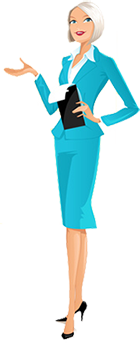 